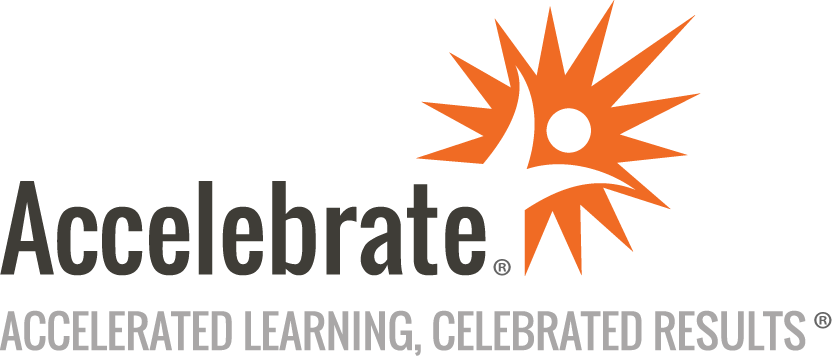 SharePoint Online Branding (MCC-55281)Course Number: MCC-55281
Duration: 1 dayOverviewThis live, private SharePoint Online Branding (MCC-55281) training course teaches attendees how to use non-code options for branding SharePoint Online sites, including adding logos, theming, conditional formatting, and more.PrerequisitesAttendees must have experience managing a site in SharePoint Online, including creating sites, apps, and working with content in a site.MaterialsAll Microsoft training students receive Microsoft official courseware.Software Needed on Each Student PCAttendees will not need to install any software on their computers for this class. The class will be conducted in a remote environment that Accelebrate will provide; students will only need a local computer with a web browser and a stable Internet connection. Any recent version of Microsoft Edge, Mozilla Firefox, or Google Chrome will be fine.ObjectivesUnderstand the variations in SharePoint Online's user interfaces such as classic and modernImplement out-of-the-box customizations for themes, logos, headers, footers, menu layouts, and moreFormat columns and views in lists and librariesOperate Power Apps for customizing forms in SharePoint OnlineUse a variety of tools for conditioning SharePoint's themes and pagesLeverage features such as site designs and hub sites to deploy customizationsOutlineBranding in SharePoint Online History of branding in SharePointWhat is SharePoint?How was SharePoint branded in the past?Publishing sites and master pagesSharePoint DesignerLive SharePoint publishing sitesSharePoint’s journey to the cloudA change in best practicesModern vs classicWhat tools may you need?Understanding your company brandingManaging Modern Themes Upgrading from classic to modernChanging themes in team and communication sitesAdding site logosHeadersMega menus and cascading menusBackground imagesFootersDeploying themes with hub sitesSetting up hub sitesConnecting to hub sitesSet up an organizational custom themeCreating Custom Themes Using SharePoint Designer with modern pagesSharePoint Designer 2013 prerequisitesNavigating SharePoint DesignerConnecting to Sites and PagesUpdating modern pagesUsing the theme designerAn overview of the theme designerExporting your new themeDeploying themes using PowerShellConnect to SharePoint and sign inDeploying and removing a custom themeApplying themes with Site DesignsCustomizing Lists and Libraries Introducing JSON to lists and librariesUsing design modeHow to apply formatting to columnsFormat choicesConditional formattingFormat viewsUsing branding with formattingUsing advanced modeSample JSON code segmentsSchemas and brandingCreate clickable actionsHow to add iconsCustomizing people and hover cardsFurther samplesUsing Power Apps in lists and librariesCreate a new formBrandable elementsRemoving a custom formConclusion